Особенности психофизического развития у детей с умственной отсталостью.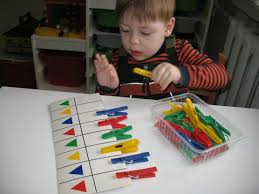  младенческий от рождения до 1 годаОтмечают, что развитие умственно отсталого ребенка с первых дней жизни отличается от развития нормальных детей. У многих детей задерживается развитие прямостояния, т.е. они значительно позднее начинают держать голову, сидеть, стоять, ходить. Эта задержка у некоторых детей бывает весьма существенной, захватывающей не только весь первый, но и второй год жизни.    У умственно отсталых детей с раннего возраста наблюдается снижение интереса к окружающему, безразличие, общая патологическая инертность, что не исключает, однако, крикливости, раздражительности. У новорожденных малышей позднее в сравнении с нормально развивающимися детьми возникает «комплекс оживления» и потребность в эмоциональном общении со взрослыми. В дальнейшем у них не возникает интереса к игрушкам, подвешенным над кроваткой или находящимся в руках взрослого. Не происходит своевременного перехода к общению со взрослыми на основе совместных действий с игрушками, не возникает новая форма общения – жестовая.   Умственно отсталые дети на первом году жизни не дифференцируют «своих» и «чужих» взрослых, у них нет активного хватания, не формируется зрительно-двигательная координация и восприятие свойств предметов, а также выделение одних предметов из ряда других.   У данной категории детей не появляются своевременно и предпосылки развития речи: предметное восприятие и предметные действия, общение со взрослыми и, в частности, доречевые средства общения. Недоразвитие артикуляционного аппарата, фонематического слуха приводит к тому, что у умственно отсталых малышей не возникает своевременно не только лепет, но и гуление.преддошкольный-от 1 до 3 лет;    Достижениями раннего возраста при нормальном развитии является овладение ходьбой (прямохождением), развитие предметной деятельности и развитие речи. В начале 2-го года жизни нормально развивающиеся дети начинают самостоятельно ходить. У некоторых умственно отсталых детей развитие прямохождения происходит в те же сроки. Но у многих из них овладение ходьбой задерживается на длительный срок, иногда до конца раннего возраста. Кроме этого, их движения качественно отличаются от движений детей с нормальным развитием. У них наблюдается неустойчивость, неуклюжесть походки, замедленность или импульсивность движений.  Подлинного ознакомления с предметным миром, что характерно для нормальных детей, у них не происходит. У многих из них с овладением ходьбой появляется «полевое поведение», которое можно принять за интерес с окружающим предметному миру: дети хватают в руки все, что попадает в их поле зрения, но тотчас же бросают эти предметы, не проявляя интереса ни к их свойствам, ни к назначению. На основе овладения предметными действиями у детей с нормальным развитием на втором году жизни возникает, а на третьем году становится ведущей предметная деятельность. Как и всякая ведущая деятельность, она способствует психическому развитию ребенка в целом – развитию моторики, восприятия, мышления, речи.   У умственно отсталых детей предметная деятельность не формируется. Некоторые из них не проявляют интерес к предметам, в том числе и к игрушкам. Они вообще не берут игрушки в руки, не манипулируют с ними. У них нет ориентировки не только типа «Что с этим можно делать?», но и «Что это?». В других случаях у детей третьего года жизни появляются манипуляции с предметами, иногда напоминающие специфическое использование предметов, но в действительности ребенок, производя эти действия, совсем не учитывает свойства и назначение предметов. Кроме того, эти манипуляции перемежаются неадекватными действиями – действиями, которые противоречат логике употребления предмета (в маленький гараж сует большую машинку, стучит куклой по столу). Наличие неадекватных действий– характерная черта умственно отсталого ребенка.   Первые малочисленные слова, неточно произносимые, появляются у умственно отсталых дошкольников в 2—3 года или даже в 5 лет. Это преимущественно имена существительные — названия предметов ближайшего окружения и глаголы, обозначающие часто выполняемые действия. дошкольный-от 3 до 7 лет;    Для умственно отсталых детей дошкольный возраст оказывается началом развития перцептивного действия. На основе проснувшегося у ребенка интереса к предметам, к игрушкам возникает и ознакомление с их свойствами и отношениями.Пятый год жизни оказывается переломным в развитии восприятия умственно отсталого ребенка. Дети уже могут делать выбор игрушки по образцу (по форме, цвету, величине). У отдельных детей имеются продвижения в развитии целостного восприятия. К концу дошкольного возраста более половины умственно отсталых детей достигают уровня развития восприятия, с которым нормальные дети начинают дошкольный возраст. Перцептивная ориентировка возникает у них на основе усвоения сенсорных эталонов, которые способствуют запоминанию слов, обозначающих свойства формы, величины и цвета.У детей с нормальным развитием второй стороной чувственного познания после восприятия является наглядно-действенное мышление. Оно содержит в себе стороны мыслительной деятельности: определение цели, условий, средств ее достижения. Наглядно-действенное мышление – исходное, на его основе возникает сначала наглядно-образное, а затем и словесно-логическое. У умственно отсталых детей наглядно-действенное мышление характеризуется отставанием в темпе развития. Далеко не всем детям к концу дошкольного возраста оказывается доступным выполнение даже таких практических задач, в которых действие, выполненное орудием или рукой, направлено на достижение практического результата. У детей отсутствует активный поиск решения, они остаются равнодушными к результату.Умственно отсталый ребенок дошкольного возраста в отличие от нормального не умеет ориентироваться в пространстве, не использует прошлый опыт, не может оценить свойства объектов и отношения между ними.Таким образом, тогда как к 6 годам нормально развивающийся ребенок достигает огромных успехов в познавательной сфере, ребенок с умственной отсталостью значительно отстает в развитии всех психических функций.Отдельные дошкольники даже в 5 лет пользуются лепетными словами или произносят лишь первый слог нужного слова. Фонетический строй речи почти у всех таких детей к началу школьного обучения оказывается сформированным не полностью. Исключения весьма редки.Однако данное явление происходит только в случае, если развитию и коррекции ребенка не уделяется внимание. Будучи помещенными в специальное детское учреждение, в котором проводятся коррекционно-развивающие занятия, эти дети достигают больших успехов в развитии речи и познавательных процессов.младший школьный-от 7 до I2 лет;  У умственно отсталых детей в дошкольном возрасте наблюдается крайне низкий уровень сформированности готовности к школьному обучению, недоразвитие познавательных интересов. Для успешного овладения умственно отсталыми детьми учебной деятельностью необходим индивидуальный подход, который осуществляется в коррекционно-образовательных учреждениях. Этот подход заключается в направленности обучения на коррекцию дефектов психики, присущих школьникам с интеллектуальной недостаточностью. Интеллектуальный  дефект  у этих детей  проявляется  в  первую очередь  нарушениями  мышления:  тугоподвижностью,   установлением   главным образом частных конкретных связей, неспособностью  к  отвлечению.  Неизбежно страдают  также  предпосылки  к  интеллектуальной   деятельности.   Внимание характеризуется   недостаточной   произвольностью   и    целенаправленностью, сужением объема, трудностью сосредоточения, а  также  переключения.  Нередко при неплохой способности к механическому  запоминанию  наблюдается  слабость смысловой и особенно ассоциативной  памяти.  Новые  сведения  усваиваются  с большим трудом . Для запоминания  нового  материала  требуются  многократные повторения и подкрепления его конкретными примерами.  В связи с общим недоразвитием аналитико-синтетической деятельности у этих детей с большим трудом формируются все языковые обобщения, замедленно усваиваются все закономерности языка. Все указанные факторы определяют как медленный темп усвоения речи, так и качественное недоразвитие всех ее компонентов: фонетико-фонематической стороны, лексики и грамматического строя речи. Недостатки произношения затрудняют общение. Ребенок, зная, что он говорит не так, как все, старается меньше пользоваться речью, отмалчивается, когда его о чем то спрашивают, прибегает к указательным жестам. Это отрицательно сказывается на развитии его эмоционально-личностной сферы.Ребенок становится настороженным, замкнутым, постоянно ожидает порицания. Там, где это возможно, он предпочитает пользоваться не речью, а указательными жестами, мимикой, передавая ими свое желание получить какой-то предмет, выражая положительное или отрицательное отношение к происходящему. для речи умственно отсталых детей характерно существенное Преобладание пассивного словаря над активным.  подростковый-от I2 лет Подростковый период это  период развития личности и  интеграции в общество.  Важным качеством личности является более или менее объективное отношение человека к себе, его самооценка, которая у умственно отсталых формируется медленнее, чем у нормально развивающихся сверстников.  Значительную трудность представляет собой воспитание у учащихся адекватной самооценки, так как большинство подростков  с интеллектуальной недостаточностью проявляют склонность к завышенной самооценке. В условиях специального обучения самооценка умственно отсталых учащихся корригируется и к моменту окончания школы приближается к адекватной.   Исследования и наблюдения показали, что после окончания специальной (коррекционной) школы VIII вида умственно отсталые подростки интегрируются в окружающую среду, приспосабливаясь к ней с различной степенью успеха. Относительно благополучные в интеллектуальном и физическом отношении молодые люди поступают на предприятия, на которых проходили практику в школьные годы, или туда, куда их могут пристроить родители. Они работают малярами, переплетчиками, слесарями-ремонтниками низких разрядов, сапожниками, швеями, уборщицами, подсобными рабочими и др. Часть выпускников трудятся в сельском хозяйстве. Как правило, они оказываются трудолюбивыми, исполнительными, но малоинициативными, подчас чрезмерно торопливыми или, наоборот, медлительными. Некоторые из них нуждаются в более или менее регулярной поддержке и помощи со стороны опытных рабочих. Другие самостоятельно выполняют хорошо знакомые операции. Часть выпускников специальных школ для умственно отсталых детей не работают. Они живут в семьях и по мере своих сил помогают в домашнем хозяйстве. Некоторые становятся бродягами, попадают в криминальные структуры.